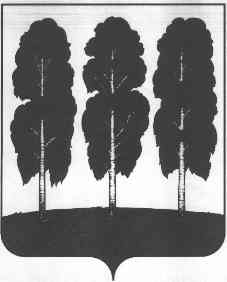 АДМИНИСТРАЦИЯ БЕРЕЗОВСКОГО РАЙОНАХАНТЫ-МАНСИЙСКОГО АВТОНОМНОГО ОКРУГА – ЮГРЫРАСПОРЯЖЕНИЕот 17.04.2018   			                                                                               № 200-рпгт. Березово В соответствии с Федеральным законом от 06 октября 2003 года № 131-ФЗ «Об общих принципах организации местного самоуправления в Российской Федерации» во исполнение перечня поручений Губернатора Ханты-Мансийского автономного округа – Югры от 07 декабря 2017 года (контрольная карта от            28 декабря 2017 года № 01-Вх-26257) и реализации муниципальной программы «Развитие жилищно-коммунального комплекса и повышение энергетической эффективности в городском поселении Березово на 2014-2020 годы»Утвердить:- положение об общественной комиссии по приемке выполненных работ по текущему и капитальному ремонту жилищного фонда в соответствии с муниципальной программой «Развитие жилищно-коммунального комплекса и повышение энергетической эффективности в городском поселении Березово на 2014-2020 годы» согласно приложению 1 к настоящему распоряжению.- состав общественной комиссии по приемке выполненных работ по текущему и капитальному ремонту жилищного фонда в соответствии с муниципальной программой «Развитие жилищно-коммунального комплекса и повышение энергетической эффективности в городском поселении Березово на 2014-2020 годы» согласно приложению 2 к настоящему распоряжению.2.  Разместить настоящее распоряжение на официальном веб-сайте органов местного самоуправления Березовского района.Настоящее распоряжение вступает в силу после его подписания.Контроль за исполнением настоящего распоряжения возложить на заместителя главы Березовского района С.Г. Антоненкова.И.о. главы района,заместитель главы района                                                                      С.Г. Антоненков                         Приложение 1к распоряжению администрации Березовского районаот 17.04.2018 № 200-рПоложение об общественной комиссии по приемке выполненных работ текущего и капитального ремонта жилищного фонда в соответствии с муниципальной программой «Развитие жилищно-коммунального комплекса и повышение энергетической эффективности в городском поселении Березово на 2014-2020 годы»(далее–Положение)Раздел I. Общие положения         	1. Общественная комиссия администрации Березовского района по обеспечению приемке выполненных работ текущего и капитального ремонта жилищного фонда муниципальной программы «Развитие жилищно-коммунального комплекса и повышение энергетической эффективности в городском поселении Березово на 2014-2020 годы» является коллегиальным органом, созданным во исполнение поручений Губернатора Ханты-Мансийского автономного округа – Югры от 7 декабря 2017 года (контрольная карта от 28 декабря 2017 года                № 01-Вх-26257) и администрацией Березовского района, в целях осуществления контроля , координации и приемке работ по текущему и капитальному ремонту жилищного фонда в рамках реализации муниципальной программы «Развитие жилищно-коммунального комплекса и повышение энергетической эффективности в городском поселении Березово на 2014-2020 годы»        	2. Общественная комиссия в своей деятельности руководствуется Конституцией Российской Федерации, федеральными законами, указами и распоряжениями Президента Российской Федерации, Постановлениями и распоряжениями Правительства Российской Федерации, муниципальными правовыми актами Ханты-Мансийского автономного округа – Югры, правовыми актами администрации Березовского района, иными правовыми актам, а также настоящим Положением.         	3. Руководство деятельностью общественной комиссии осуществляет заместитель главы Березовского района, курирующего вопросы жилищно-коммунального комплекса.        	4. Общественная комиссия создается в целях:        	1) осуществление контроля, координации и приемки выполненных работ по текущему и капитальному ремонту жилищного фонда в рамках реализации муниципальной программы «Развитие жилищно-коммунального комплекса и повышение энергетической эффективности в городском поселении Березово на 2014-2020 годы»;        	2) осуществление приемки выполненных работ по текущему и капитальному ремонту жилищного фонда в рамках реализации муниципальной программы «Развитие жилищно-коммунального комплекса и повышение энергетической эффективности в городском поселении Березово на 2014-2020 годы»;        	3) предварительного рассмотрения и согласования отчетов администрации Березовского района, направляемых в Департамент ЖКК и энергетики Югры, о реализации муниципальной программы;Раздел II. Функции общественной комиссии Организует взаимодействие органов местного самоуправления, политических партий и движений, общественных организаций и иных лиц по обеспечению реализации мероприятий муниципальной программы или иных   связанных с ним мероприятий.          	2. Взаимодействует с органами исполнительной власти Ханты-Мансийского автономного округа – Югры, органами местного самоуправления, политическими партиями и движениями, общественными организациями, и иными лицами в части координации деятельности по реализации мероприятий муниципальной программы, в том числе в части полноты и своевременности  выполнения таких мероприятий.          	3. Анализирует отчеты администрации Березовского района о реализации  мероприятий муниципальной программы, направляемые в Департамент ЖКК и энергетики Югры, и дает заключения по ним, а также любые иные материалы, связанные с реализацией муниципальной программы.          	4. Рассматривает спорные и проблемные вопросы реализации отдельных мероприятий муниципальной программы, рассматривает, вырабатывает (участвует в выработке) предложений по реализации мероприятий муниципальной программы (по мере необходимости).Раздел III. Деятельность общественной комиссии         	1. Заседания общественной комиссии проводятся в случаях, предусмотренных пунктами 3 – 4 раздела II настоящего Положения.         	2. Заседание общественной комиссии считается правомочным, если на нем присутствовало не менее половины членов общественной комиссии. Заседания проводит председатель общественной комиссии, в его отсутствие – заместитель председателя общественной комиссии.       	3. Заседания общественной комиссии проводятся в форме открытых заседаний с приглашением средств массовой информации, а также с проведением видеофиксации и стенографирования заседания с последующим размещением указанных материалов на официальном веб-сайте органов местного самоуправления Березовского района.         4. Решения общественной комиссии принимаются большинством голосов членов общественной комиссии, участвующих в заседании, и оформляются протоколом, который подписывает председательствующий на заседании общественной комиссии и секретарь. При равенстве голосов, голос председательствующего на заседании общественной комиссии является решающим.            	5. Протоколы заседания общественной комиссии ведет секретарь общественной комиссии и обеспечивает хранение их оригиналов.        	6. Протоколы размещаются на официальном веб-сайте органов местного самоуправления Березовского района не позднее рабочего дня, следующего за днем подписания.       	7. Члены общественной комиссии должны присутствовать на заседаниях лично. В случае невозможности присутствия члена комиссии на заседании по уважительным причинам он вправе с согласия председателя общественной комиссии направить для участия в заседании своего представителя.      	8. Для осуществления возложенных задач общественная комиссия вправе:      	1) запрашивать в установленном порядке у организаций, предприятий, учреждений необходимую информацию по вопросам деятельности общественной комиссии;      		2) привлекать к участию и заслушивать на своих заседаниях представителей органов местного самоуправления Березовского района, а также организаций, предприятий, учреждений;      		3) вносить предложения в органы местного самоуправления по вопросам обеспечения реализации отдельных мероприятий муниципальной программы.Приложение 2 к распоряжению администрации Березовского района от 17.04.2018 № 200-рСостав общественной комиссии по приемке выполненных работ текущего и капитального ремонта жилищного фонда в соответствии с муниципальной программой «Развитие жилищно-коммунального комплекса и повышение энергетической эффективности в городском поселении Березово на 2014-2020 годы» Об общественной комиссии по приемке выполненных работ текущего и капитального ремонта жилищного фонда  в соответствии с муниципальной программой «Развитие жилищно-коммунального комплекса и повышение энергетической эффективности в городском поселении Березово на 2014–2020 годы»Антоненков С.Г.-заместитель главы Березовского района, руководитель общественной комиссии Долгов А.А.- заместитель начальника управления по жилищно – коммунальному хозяйству Березовского района, заместитель руководителя общественной комиссии Члены общественной комиссии:Чупров Д.С.Батманов И.В.Гентов В.О.Титов С.Н.- глава городского поселения Березово (по согласованию)- заведующий отделом развития ЖКХ управления по жилищно – коммунальному хозяйству администрации Березовского района.- заведующий отделом городского хозяйства и работе с населением управления по жилищно – коммунальному хозяйству администрации Березовского района.- председатель комитета по земельным ресурсам и управлению муниципальным имуществом администрации Березовского района.Юферова О.С.-заведующий отделом архитектуры и градостроительства администрации Березовского районаМеньшиков Д.М.                                    Малей О.В.Мурзина Г.И.Лельхов А.А.Панов А.Н.- староста Прихода храма Рождества Пресвятой Богородицы в пгт. Березово, заместитель председателя Общественного совета (по согласованию)- депутат Совета депутатов городского поселения Березово (по согласованию)- председатель Березовской районной общественной организации «Всероссийское общество инвалидов» (по согласованию)- член общероссийского Народного Фронта в Березовском районе (по согласованию)- директор МКУ «Хозяйственно-эксплуатационная служба» городского поселения Березово (по согласованию)